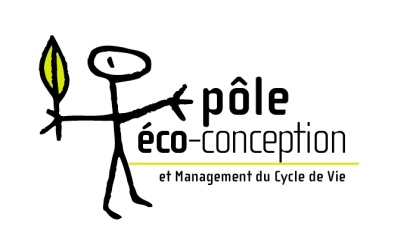 Nom ou raison sociale de l’entreprise ou de l’organisme :		N° Siret :	Adresse ou siège social :				Tél. : 	Fax. :	- Nom du responsable : 	Fonction : 	- Nom de la personne ressource : 	Fonction : 	Mail : 	 Je souhaite adhérer au Pôle Eco-conception  Je ne souhaite pas adhérer au Pôle Eco-conception –Motif : 	Date : 							Signature : (précédée de la mention  « lu et approuvé »)Renseignements auprès du Pôle Eco-conception pour savoir quel centre relais vous êtesL’adhésion à l’Association sera considérée comme effective après le paiement de la cotisation annuelle dont le montant est fixé par l’assemblée générale.TARIF d’adhésion TARIF d’adhésion COLLEGETARIF PAR STRUCTUREDonneurs d'Ordres (à partir de 250 salariés) 1 100 € PME (moins de 250 salariés)350 € Collège scientifique300 € Personnes qualifiées-   € Collège Institutionnel1 000 € Centre Relais local*350 € Centre Relais  expert local*700 €Centre Relais régional*650 €Centre Relais expert régional*1 300 €Membre bienfaiteur5 000 €Adhérent simple 0€ la première année puis 350 € par an 